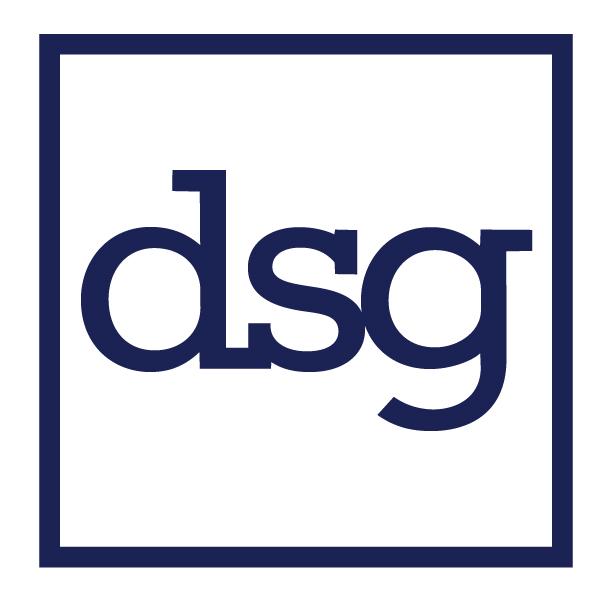 2020-2021 Duke Student Government Election Candidate PacketThank you for your interest in running for Duke Student Government/Class Council! Candidates may run for only one committee; please see descriptions of the Senate committees on page four of this document. The election will take place on the following dates: DSG President/Executive Vice President: March 5, 2020 at 12:00pmDSG Vice Presidents/Senate/Class Council: April 16, 2020 at 12:00pmIn order to be included on the ballot, please follow these instructions:Fill out the personal information on this page in the blanks.Acquire a number of signatures, specified below. Please collect names as well as either NetIDs or unique IDs. You do not need both, but you need to be consistent. You may use this packet or your own to gather signatures. Either physical or virtual signatures are approved. DSG President/Executive Vice President: 100 signatures totalDSG Vice President: 50 signatures totalSenate/Class Council: 25 signatures from the candidate’s classSend this packet in its entirety to Attorney General Markis (jem127@duke.edu) by the following dates. Please set the subject line of your email as “DSG Candidate: [your name].” This is a firm deadline. DSG President/Executive Vice President: February 20, 2020 at 5:00pmDSG Vice Presidents/Senate/Class Council: April 3, 2020 at 5:00pmAdditionally, if you would like to apply as an at-large candidate, please complete the following prompts. This portion is not necessary to simply run in the election. If you have any questions about election rules or procedures, please contact Attorney General Markis at jem127@duke.edu. Duke Student GovernmentCandidate InformationName: Email:  Phone:  Preferred Committee:Are you running for an at-large position? Please type your full name below to verify that you will not knowingly cheat during the election process. This will act as your signature. Prompts for an At-Large Position (250 word count maximum for each): What, in your opinion, is the role of a DSG Senator? Why are you interested in being a Senator? What experience do you have that would help you serve effectively as a senator? List any prior advocacy, boardroom, or collaborative experiences you have. For example, has there ever been a rule/policy that you thought was unjust? What did/would you do to change it? Propose at least one project or policy on which you would like to work this year. Why is this project or policy important to students? How would you go about pursuing it?Duke Student Government seeks a talented, engaged representative body that demonstrates the wide range of human experience; we believe that the diversity of our senators makes our legislative body stronger. We encourage you to share below a perspective, set of experiences, or something from your background that may allow us to better understand you.Petition to RunCandidate Name:	                                     Committee: 					Name:		    		 NetID/Unique ID:			 _______________________________________________________________________ ______________________________________________________________________________________________________________________________________________________________________________________________________________________________________________________________________________________________________________________________________________________________________________________________________________________________________________________________________________________________________________________________________________________________________________________________________________________________________________________________________________________________________________________________________________________________________________________________________________________________________________________________________________________________________________________________________________________________________________________________________________________________________________________________________________________________________________________________________________________________________________________________________________________________________________________________________________________________________________________________________________________________________________________________________________________________________________________________________________________________________________________________________________________________________________________________________________________________________________________________________________________________________________________________________________________________________________________________________________________________________________________________________________________________________________________________________________________________________________________________________________________________________________________________________________________________________________________________________________________________________________________________________________________________________________________________________________________________________________________________________________________________________________________________________________________________________________________________________________________________________________________________________________________________________________________________________________________________________________________________________________________________________________________________________________________________________________________________________________________________________________________________________________________________________________________________________________________________________________________________________________________________________________________________________________________________________________________________________________________________________________________________________________________________________________________________________________________________________________________________________________________________________________________________________________________________________________________________________________________________________________________________________________________________________________________________________________________________________________________________________________________________ _______________________________________________________________________________________________________________________________________________________________________________________________________________________________________________________________________________________________________________________________________________________________________________________________________________________________________________________________________________________________________________________________________________________________________________________________________________________________________________________________________________________________________________________________________________________________________________________________________________________________________________________________________________________________________________________________________________________________________________________________________________________________________________________________________________________________________________________________________________________________________________________________________________________________________________________________________________________________________________________________________________________________________________________________________________________________________________________________________________________________________________________________________________________________________________________________________________________________________________________________________________________________________________________________________________________________________________________________________________________________________________________________________________________________________________________________________________________________________________________________________________________________________________________________________________________________________________________________________________________________________________________________________________________________________________________________________________________________________________________________________________________________________________________________________________________________________________________________________________________________________________________________________________________________________________________________________________________________________________________________________________________________________________________________________________________________________________________________________________________________________________________________________________________________________________________________________________________________________________________________________________________________________________________________________________________________________________________________________________________________________________________________________________________________________________________________________________________________________________________________________________________________________________________________________________________________________________________________________________________________________________________________________________________________________________________________________________________